Внеклассное мероприятие для 4-х классов "Дом, который построили мы"Цели:Развивать коммуникативные способности школьников, умение общаться в коллективе.Воспитывать нравственные ценности.Развивать творческие способности учащихся. Формировать осознанное применение полученных знаний. Оборудование:“кирпичи” дома;цветные стики (количество разных цветов по количеству команд);скотч;нарисованные деревья, разрезанные разными способами (количество деревьев по количеству команд);конверты с названиями сказок;одежда (шарф, валенки, рукавицы, шапка, штаны и др.);конверты с “рожицами” с различными эмоциями (веселые, грустные, безразличные).ХОД МЕРОПРИЯТИЯВедущий:Звучит песня «Всем на свете нужен дом»– Сегодня мы собрались с вами, как самыми старшими, мудрыми, опытными учениками начальной школы. Мы встретились для не совсем обычного дела: нам придется “усыновить” домовенка и построить ему дом, в котором ему будет тепло, спокойно и уютно.Отрывок мультфильма «Дом для Кузи»- Домовой, по народному поверью, сверхъестественное существо, живущее в каждом доме. Он живет, радуется, веселится, грустит. Печалится вместе с обитателями дома. А бывает, что и оберегает вас. В общем, существо забавное и безобидное.
Вот и у нас в школе есть свой домовой, молоденький. А зовут его Тимка, Тимофей. Но в последнее время загрустил Тимофей. Нет у него дома, угла, где бы он хозяйничал, домовничал. Построим мы ему такой дом? Пойдешь Тимофей к нашим ребятам жить в новый дом?Домовой:– Ну, нет. Я их вообще плохо знаю. На переменах бегают, кричат, а иногда и подзатыльники дают. А вдруг и  дома будет так же? Я должен посмотреть, проверить,  а потом и подумаю. Испытай их, а я познакомлюсь поближе.Ведущий:– Ну что? Покажем себя?Задание 1. – Мы будем строить дом. А что такое “дом”? Как вы понимаете?(Ответы детей) Дом-место, где живут люди, объединенные общими интересами.(на доске)Из чего состоит дом? (Ответы детей)Давайте заложим фундамент. А что такое фундамент? (Ответы детей). Фундамент – основание, служащее опорой для стен здания.(на доске)Нашим основанием будет кирпичик со словом «мудрость».А что такое мудрость?  (Ответы детей)Мудрость – глубокий ум, опирающийся на жизненный опыт.(на доске)- А какие пословицы и поговорки о мудрости вы знаете? Задание 2.Ведущий:– Понимать – значит, с полуслова или вовсе без слов знать, что чувствует и хочет сказать собеседник. Способов проверить это качество много. Вот и мы с Тимофеем проверим понимаете ли вы друг друга..Домовой:– Был я в библиотеке. Много сказок прочитал. А вы знаете сказки? Каждой команде я дам конверт с названиями сказок. Вы без слов ее покажет вашим соперникам. Угадают ли они ее? (дети показывают сказки «Колобок», «Репка», «Курочка Ряба»)Ведущий:– Какое умение вам пригодилось? (Умение понимать).– Нужно ли оно в  доме? А в семье? А что такое семья?Семья – группа живущих вместе близких родственников.(на доске)– А как вы думаете, нужна ли радость в доме? Объясните. А что такое радость?– Положим следующие “кирпичики”Звучит песня «Дружба крепкая» Задание 3.Ведущий:– Но не только радостью или огорчениями мы должны делиться в своей семье, но и знаниями. Давайте поделимся теми знаниями, которыми вы обладаете. За одну минуты вы должны как можно больше ответов на вопросы (вопросы могут быть шуточными, так и по изученным темам, на усмотрение учителя).Вопросы для первой команды:1. Корова в детстве? – Теленок.
2. Дом автомобиля? – Гараж.
3. «Семь раз отмерь, один раз...» - Отрежь.
4. Костюм космонавта? – Скафандр.
5. Северная столица России? – Санкт-Петербург.
6. Какой город летает? – Орел.
7. Какой снег быстрее тает: чистый или грязный? – Грязный.
8. Автомашина, считающая чужие деньги? – Такси.
9. Герой народных кукольных представлений? – Петрушка.
10. Волшебная скатерть, на которой сама появляется еда? – Самобранка.
11. Отец деревянного мальчика? – Папа Карло.
12. Участок земли для выращивания овощей? – Огород.
13. Вода в газообразном состоянии? – Пар.
14. Одновременный ход королем и ладьей в шахматной партии? – Рокировка.
15. Седьмая буква в слове «электрификация»? – Буква «и».
16. Площадка для бокса? – Ринг.
17. Что делает еж зимой? – Спит.
18. Есть ли на свете Оранжевое море? – Нет.
19. День веселья, радости, торжества? – Праздник.
20. По-итальянски «тартуфель», а по-русски...? – Картофель– Это у нас с вами “кирпичики”Ведущий:– Ну, как, Тимофей, нравится тебе у нас?Домовой:– Нравится, нравится. Но они, наверно, убираться не умеют. Вон я  тут немного насорил, так пусть они и уберут. Кто быстрее и чище. (Команды выполняют задание - разбирают горох и фасоль).Задание 4.Домовой:– А еще, я страсть как люблю, когда за мной ухаживают, одевают. А они еще сами маленькие, самих одевать нужно.Ведущий:– Ничего подобного. Они у нас самые старшие и сами все умеют делать. И тебя одеть могут. Вот посмотри как у них получается. (каждая команда получает по кукле, которую будут одевать. По очереди каждый человек из команды надевает по одной вещи и возвращается обратно. Цель как можно быстрей и качественней одеть куклу. Итак, у нас появились новые “кирпичики”Ведущий:-Ну как Тимофей нравится ли тебе дом?Домовой:- Нравится! Но дом без зелени это не дом. Задание 5.Ведущий:– Перед вами на столах лежат деревья, но они разрезанные. Вам надо командой собрать и склеить эти деревья с помощью скотча (команды на время делают поделку).– Что помогло вам правильно, быстро, слажено выполнить работу? (Дружба, умение договориться, распределение обязанностей).– В нашем доме будут “кирпичики” -А что такое дружба?Дружба – это близкие отношения, основанные на взаимном доверии, общности интересов.(на доске)-Какие пословицы и поговорки о дружбе и трудолюбии вы знаете?- Тимофей, мы приготовили для тебя и наших гостей небольшой сюрприз!Сказка «Репка на новый лад»Ведущий:– Вот, Тимофей, какой у нас дом получился. Все в нем есть: и Мудрость, Любовь, Дружба, Взаимопомощь и Взаимопонимание, Радость, Чистота и Здоровье. А сейчас я  поставлю крышу. Нравится?Домовой:– Очень нравится. В это окошко я буду смотреть, и наблюдать за вами. Но к сожалению я не всегда могу сам находиться здесь, поэтому я оставлю своего помощника Кузю. Он будет вместе с вами учиться уму-разуму и оберегать наш дом.Ведущий:– А на крыше нашего дома мы поместим общую фотографию. В этих конвертах лежат “смайлики”. Если вам было на нашем празднике: – хорошо;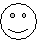  – безразлично;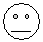  – грустно,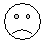 то выберите такой смайлик. Подпишите имя и фамилию. Это будет наша общая фотография, наклейте смайлик на крышу. Наши гости тоже могут оставить свои впечатления от занятия. Кому понравилось, можете прикрепить цветы у нашего дома.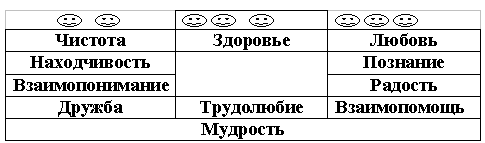 – А чтобы нам весело, дружно было жить в этом доме, мы все вместе споем песню, ведь ничто так не сближает как песня.Звучит песню «Дорогою добра».Итог:– Сегодня мы не соревновались, не соперничали, а вместе делали общее, нужное дело. Мы строили дом, в котором будем жить все вместе. Дом, в котором, как вы сказали в самом начале, будет уютно и хорошо. Дом, в котором вас всегда поймут. И сохраним ли мы его таким, будет зависеть только от нас. На память о нашем сегодняшнем занятии мы сохраним  этот дом в школьном уголке.Мудрость ВзаимопониманиеРадостьВопросы для второй команды:1. Колобок, обросший иглами? – Еж.
2. Дом собаки? – Конура.
3. Самая первая книга ученика? – Букварь.
4. Личный транспорт Бабы-Яги? – Ступа / Помело.
5. Ребенок козы? – Козленок. 
6. Кто говорил волшебные слова: «Сим, Сим, откройся!»? – Али-Баба..
7. Вьют ли наши перелетные птицы на юге гнезда? – Нет.
8. Что идет, не двигаясь с места? – Время.
9. Ремни или веревки для управления лошадью в упряжке? – Вожжи.
10. Какой ключик получил Буратино от черепахи Тортилы? – Золотой.
11. Прямоугольник с равными сторонами называется… - Квадрат.
12. Какой праздник отмечают 7 января? – Рождество.
13. Какая из нот не нужна для компота? – Соль.
14. Кто говорит на всех языках? – Эхо.
15. Место для представления в цирке? – Арена.
16. Какой овощ напоминает космическую тарелку? – Патиссон.
17. Кто может лежать на доске с гвоздями? – Йог.
18. Появляется на железе из-за сырости? – Ржавчина.
19. Эмблема государства? – Герб.
20. Самая быстроногая птица? – Страус.Вопросы для третьей команды:1. Мальчик с деревянным носом? – Буратино. 
2. Городское заведение для зверей? – Зоопарк.
3. В кого превратился гадкий утенок? – В лебедя.
4. Спрятанные сокровища? – Клад.
5. Фрукт, которым отравили принцессу? – Яблоко.
6. Мороженое в шоколаде? – Эскимо.
7. Дышит ли цыпленок в яйце? – Да.
8. Что можно увидеть с закрытыми глазами? – Сон.
9. Какого размера носил сапоги Дядя Степа? – 45-го.
10. Место на площади для торговли? – Базар / Рынок.
11. Перерыв между актами в спектакле? – Антракт.
12. Ночью указывает путь кораблям? – Маяк.
13. Сборник географических карт и таблиц? – Атлас.
14. Очень запутанная дорога? – Лабиринт.
15. Говорящая птица? – Попугай.
16. Название какого овоща произошло от латинского слова «капут»? – Капуста. 
17. Какие ноги у жирафа длиннее: передние или задние? – Одинаковые.
18. Сколько дней в високосном году? – 366 дней.
19. Знак почтовой оплаты? – Марка.
20. Лошадиный символ удачи? – Подкова.НаходчивостьПознаниеЧистота Здоровье Любовь ДружбаТрудолюбие Взаимопомощь 